Załącznik nr 1 do Regulaminu wyboru projektów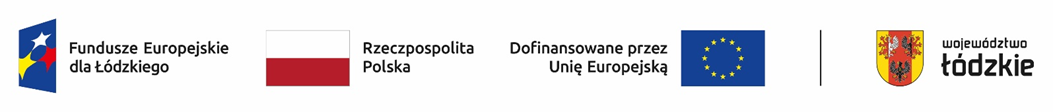 Kryteria wyboru projektówDziałanie FELD.07.03 AKTYWIZACJA ZAWODOWA - WUPKryteria wyboru projektów zostały przyjęte przez Komitet Monitorujący program regionalny Fundusze Europejskie dla Łódzkiego 2021-2027 Uchwałą Nr 10/24 Komitetu Monitorującego program regionalny Fundusze Europejskie dla Łódzkiego 2021 -2027 z dnia  2 lipca 2024r.W ramach naboru numer FELD.07.03-IP.01-001/24 obowiązują następujące kryteria.KRYTERIA MERYTORYCZNE DOSTĘPU – DOTYCZĄ WYBORU PROJEKTÓW W SPOSÓB NIEKONKURENCYJNYKRYTERIA MERYTORYCZNE– dot. wyboru projektów w sposób niekonkurencyjnyWeryfikacja kryteriów merytorycznych dokonywana jest na podstawie analizy zapisów we wniosku o dofinansowanie wypełnionego zgodnie z instrukcją.Spełnienie wszystkich kryteriów merytorycznych jest konieczne do przyznania dofinansowania.SPECYFICZNE KRYTERIA MERYTORYCZNEWeryfikacja specyficznych kryteriów merytorycznych dokonywana jest na podstawie analizy zapisów we wniosku o dofinansowanie wypełnionego zgodnie z instrukcją. Spełnienie wszystkich specyficznych kryteriów merytorycznych warunkuje dokonanie oceny spełnienia kryteriów merytorycznych. LP.NAZWA KRYTERIUMDEFINICJA KRYTERIUM OCENA KRYTERIUMZgodność z typem projektu i beneficjenta oraz celemCzy zapisy projektu są zgodne z wynikającym z programu FEŁ2027 typem projektu (i jego doprecyzowaniem w opisie działania), określonym w Szczegółowym Opisie Priorytetów FEŁ2027, aktualnym na dzień ogłaszania naboru, i wskazanym w Regulaminie wyboru projektów?Czy wnioskodawca (partner) znajduje się w katalogu beneficjentów określonym w danym działaniu Szczegółowego Opisu Priorytetów FEŁ2027 (aktualnym na dzień ogłaszania naboru) i wskazanym w Regulaminie wyboru projektów?Czy projekt wpisuje się w cel szczegółowy dla danego działania wskazany w Regulaminie wyboru projektów, w tym czy skutecznie przyczynia się do jego osiągnięcia?Weryfikacja dokonywana będzie na podstawie informacji zawartych we wniosku o dofinansowanie, wypełnionym zgodnie z instrukcją.KRYTERIUM UZNAJE SIĘ ZA SPEŁNIONE, GDY OCENA BRZMI „TAK”.Projekty niespełniające przedmiotowego kryterium kierowane są do poprawy.TAK/ NIESpełnienie kryterium jest konieczne do przyznania dofinansowania.Zgodność projektu z Kartą Praw Podstawowych Czy projekt jest zgodny z Kartą praw podstawowych Unii Europejskiej z dnia 7 czerwca 2016 r., co na etapie oceny wniosku o dofinansowanie należy rozumieć jako brak sprzeczności pomiędzy zapisami wniosku o dofinansowanie a wymogami KPP odnoszącymi się do zakresu projektu lub stwierdzenie, że te wymagania są neutralne wobec zakresu i zawartości projektu. Dla wnioskodawców i oceniających mogą być pomocne przyjęte przez Komisję Europejską Wytyczne dotyczące zapewnienia poszanowania Karty praw podstawowych Unii Europejskiej przy wdrażaniu europejskich funduszy strukturalnych i inwestycyjnych, w szczególności załącznik nr III.Weryfikacja dokonywana będzie na podstawie informacji zawartych we wniosku o dofinansowanie, wypełnionego zgodnie z instrukcją. KRYTERIUM UZNAJE SIĘ ZA SPEŁNIONE, GDY OCENA BRZMI „TAK”.Projekty niespełniające przedmiotowego kryterium kierowane są do poprawy.TAK/ NIESpełnienie kryterium jest konieczne do przyznania dofinansowania.Zgodność projektu z Konwencją o Prawach Osób NiepełnosprawnychCzy projekt jest zgodny z Konwencją o Prawach Osób Niepełnosprawnych, sporządzoną w Nowym Jorku dnia 13 grudnia 2006 r., co na etapie oceny wniosku o dofinansowanie należy rozumieć jako brak sprzeczności pomiędzy zapisami wniosku o dofinansowanie a wymogami KPON odnoszącymi się do zakresu projektu lub stwierdzenie, że te wymagania są neutralne wobec zakresu i zawartości projektu.Weryfikacja dokonywana będzie na podstawie informacji zawartych we wniosku o dofinansowanie, wypełnionego zgodnie z instrukcją.KRYTERIUM UZNAJE SIĘ ZA SPEŁNIONE, GDY OCENA BRZMI „TAK”.Projekty niespełniające przedmiotowego kryterium kierowane są do poprawy.TAK/ NIESpełnienie kryterium jest konieczne do przyznania dofinansowania.Równość szans i dostępnośćCzy projekt:zapewnia dostępność do oferowanego w projekcie wsparcia oraz wszystkich produktów projektu (w tym także usług), które nie zostały uznane za neutralne, zgodnie ze standardami dostępności, stanowiącymi załącznik do Wytycznych dotyczących realizacji zasad równościowych w ramach funduszy unijnych na lata 2021-2027, aktualnych na dzień ogłoszenia naboru,zapewnia równość wsparcia wszystkim osobom bez względu na płeć, rasę, kolor skóry, pochodzenie etniczne lub społeczne, cechy genetyczne, język, religię lub przekonania, poglądy polityczne lub wszelkie inne poglądy, przynależność do mniejszości narodowych, majątek, urodzenie, niepełnosprawność, wiek lub orientację seksualną, zgodnie z Wytycznymi dotyczącymi realizacji zasad równościowych w ramach funduszy unijnych na lata 2021-2027, aktualnymi na dzień ogłoszenia naboru.Weryfikacja dokonywana będzie na podstawie informacji zawartych we wniosku o dofinansowanie, wypełnionego zgodnie z instrukcją.KRYTERIUM UZNAJE SIĘ ZA SPEŁNIONE, GDY OCENA BRZMI „TAK” Projekty niespełniające przedmiotowego kryterium kierowane są do poprawy.TAK/ NIESpełnienie kryterium jest konieczne do przyznania dofinansowania.Działania dyskryminująceJeśli wnioskodawcą (partnerem) jest jednostka samorządu terytorialnego (lub podmiot przez nią kontrolowany lub od niej zależny), ocenie podlega, czy jednostka ta (lub podmiot przez nią kontrolowany lub od niej zależny) nie przyjęła obowiązujących aktów prawnych, które są dyskryminujące, sprzeczne z zasadami, o których mowa w art. 9 ust. 3 rozporządzenia Parlamentu Europejskiego i Rady (UE) nr 2021/1060 z dnia 24 czerwca 2021 r. w zakresie odnoszącym się do płci, rasy, pochodzenia etnicznego, religii lub światopoglądu, niepełnosprawności, wieku lub orientacji seksualnej.Weryfikacja dokonywana będzie na podstawie informacji zawartych we wniosku o dofinansowanie, wypełnionym zgodnie z instrukcją.KRYTERIUM UZNAJE SIĘ ZA SPEŁNIONE, GDY OCENA BRZMI „TAK” LUB „NIE DOTYCZY”.Projekty niespełniające przedmiotowego kryterium kierowane są do poprawy.TAK /NIE /NIE DOTYCZYSpełnienie kryterium jest konieczne do przyznania dofinansowaniaZrównoważony rozwójCzy projekt jest zgodny z zasadą zrównoważonego rozwoju, tj. zastosowane w nim będą rozwiązania proekologiczne takie jak np. oszczędność energii i wody, powtórne wykorzystanie zasobów. W projekcie zadeklarowano stosowanie zasady „nie czyń poważnych szkód” środowisku (zasada DNSH).Weryfikacja dokonywana będzie na podstawie informacji zawartych we wniosku o dofinansowanie, wypełnionego zgodnie z instrukcją.KRYTERIUM UZNAJE SIĘ ZA SPEŁNIONE, GDY OCENA KRYTERIUM BRZMI „TAK”.Projekty niespełniające przedmiotowego kryterium kierowane są do poprawy.TAK/ NIESpełnienie kryterium jest konieczne do przyznania dofinansowania.Równość kobiet i mężczyznCzy projekt jest zgodny z zasadą równości kobiet i mężczyzn na podstawie standardu minimum określonego w załączniku nr 1 do Wytycznych dotyczących realizacji zasad równościowych w ramach funduszy unijnych na lata 2021-2027, aktualnych na dzień ogłoszenia naboru.Weryfikacja będzie odbywała się w oparciu o standard minimum składający się z 5 kryteriów oceny poprzez przyznanie odpowiedniej liczby punktów każdemu z kryteriów. Standard minimum uznaje się za spełniony w przypadku uzyskania łącznie co najmniej 3 punktów.Weryfikacja, czy projekt otrzymał w sumie co najmniej 3 punkty za spełnienie standardu minimum polega na przypisaniu wartości logicznych „tak”, „nie”.Jeśli projekt stanowi wyjątek od standardu minimum punkty nie są przyznawane, a kryterium uznaje się za spełnione.Kryterium nie dotyczy projektów powiatowych urzędów pracy finansowanych ze środków Funduszu Pracy.Weryfikacja dokonywana będzie na podstawie informacji zawartych we wniosku o dofinansowanie, wypełnionego zgodnie z instrukcją.KRYTERIUM UZNAJE SIĘ ZA SPEŁNIONE, GDY OCENA BRZMI „TAK”.Projekty niespełniające przedmiotowego kryterium kierowane są do poprawy.TAK/ NIESpełnienie kryterium jest konieczne do przyznania dofinansowania.Właściwa metoda rozliczania kosztówCzy:w przypadku projektu, którego łączny koszt wyrażony w PLN przekracza równowartość 200 tysięcy EUR, (do przeliczenia łącznego kosztu projektu stosuje się miesięczny obrachunkowy kurs wymiany waluty stosowany przez KE, aktualny na dzień ogłoszenia naboru https://ec.europa.eu/info/funding-tenders/procedures-guidelines-tenders/information-contractors-and-beneficiaries/exchange-rate-inforeuro_en) koszty bezpośrednie projektu rozliczane są:na podstawie rzeczywiście ponoszonych wydatków lubstawkami jednostkowymi określonymi przez IZ/IP w Regulaminie wyboru projektów lubjako kombinacja powyższych form.w przypadku projektu, którego łączny koszt wyrażony w PLN nie przekracza równowartości 200 tysięcy EUR, (do przeliczenia łącznego kosztu projektu stosuje się miesięczny obrachunkowy kurs wymiany waluty stosowany przez KE, aktualny na dzień ogłoszenia naboru https://ec.europa.eu/info/funding-tenders/procedures-guidelines-tenders/information-contractors-and-beneficiaries/exchange-rate-inforeuro_en) projekt rozliczany jest obligatoryjnie za pomocą uproszczonych metod rozliczania wydatków określonych w Regulaminie wyboru projektów.Obowiązek stosowania uproszczonych metod rozliczania wydatków nie dotyczy projektów otrzymujących wsparcie w ramach pomocy publicznej, które nie stanowi pomocy de minimis, w tym projektów łączących pomoc publiczną i pomoc de minimis.Jeśli jednak w projekcie kwalifikowane są koszty pośrednie, wówczas obowiązkowe jest ich rozliczenie stawką ryczałtową.Weryfikacja dokonywana będzie na podstawie informacji zawartych we wniosku o dofinansowanie, wypełnionego zgodnie z instrukcją.KRYTERIUM UZNAJE SIĘ ZA SPEŁNIONE, GDY OCENA BRZMI „TAK”.Projekty niespełniające przedmiotowego kryterium kierowane są do poprawy.TAK/ NIESpełnienie kryterium jest konieczne do przyznania dofinansowania.Grupa docelowaCzy zaplanowana w projekcie grupa docelowa:w przypadku osób fizycznych uczy się/ pracuje lub zamieszkuje na obszarze województwa łódzkiego w rozumieniu przepisów Kodeksu Cywilnego,w przypadku innych podmiotów posiada jednostkę organizacyjną na obszarze województwa łódzkiego. Kryterium nie dotyczy projektów w zakresie usług preadopcyjnych i postadopcyjnych.Weryfikacja dokonywana będzie na podstawie informacji zawartych we wniosku o dofinansowanie, wypełnionego zgodnie z instrukcją. KRYTERIUM UZNAJE SIĘ ZA SPEŁNIONE, GDY OCENA BRZMI „TAK”.Projekty niespełniające przedmiotowego kryterium kierowane są do poprawy.TAK/ NIESpełnienie kryterium jest konieczne do przyznania dofinansowania.LP.NAZWA KRYTERIUMDEFINICJA KRYTERIUM i PUNKTACJAOCENA KRYTERIUM1.OPIS GRUPY DOCELOWEJOcenie podlega czy zgodnie z instrukcją:wsparciem objęto grupę docelową wynikającą z programu FEŁ2027, określoną w danym działaniu Szczegółowego Opisu Priorytetów FEŁ2027 (aktualnym na dzień ogłaszania naboru) i wskazaną w Regulaminie wyboru projektów;przedstawiono charakterystykę grupy docelowej (istotne cechy uczestników projektu), w odniesieniu do planowanego wsparcia;opisano potrzeby i oczekiwania uczestników projektu w kontekście wsparcia, które ma być udzielane w ramach projektu;opisano bariery, na które napotykają uczestnicy projektu;zaplanowano kryteria i sposób rekrutacji uczestników projektu adekwatnie do grupy docelowej.KRYTERIUM UZNAJE SIĘ ZA SPEŁNIONE, GDY OCENA BRZMI „TAK”.Projekty niespełniające kryterium kierowane są do poprawy.TAK/ NIE2.ZADANIA I WSKAŹNIKIOcenie podlega czy zgodnie z instrukcją: zaplanowane zadania wynikają z potrzeb i oczekiwań grupy docelowej w kontekście wsparcia oraz barier uczestnictwa;opisano zadania, planowany sposób ich realizacji, zasadność realizacji zadań w partnerstwie (o ile dotyczy); opisano, w jaki sposób zostanie zachowana trwałość rezultatów projektu (o ile dotyczy); dobrane zostały wskaźniki produktu i rezultatu, zgodne z zakresem projektu, a w przypadku projektów rozliczanych z zastosowaniem kwot ryczałtowych (o ile dotyczy) czy wskaźniki i ich wartości do rozliczenia kwot ryczałtowych oraz poprawność dokumentów potwierdzających ich wykonanie dobrano w sposób trafny; założono realne wartości wskaźników, zgodne z treścią zadań, odpowiadające wartościom wydatków, czasowi realizacji i potencjałowi wnioskodawcy oraz właściwy sposób ich pomiaru. KRYTERIUM UZNAJE SIĘ ZA SPEŁNIONE, GDY OCENA BRZMI „TAK”.Projekty niespełniające kryterium kierowane są do poprawy.TAK/ NIE3.POTENCJAŁ I ZARZĄDZANIE PROJEKTEMOcenie podlega: czy wnioskodawca (i partnerzy o ile dotyczy) posiada odpowiedni potencjał kadrowy do wykorzystania w ramach projektu (kluczowe osoby, które zostaną zaangażowane do realizacji projektu oraz ich planowana funkcja w projekcie), zarówno do działań merytorycznych jak też do zarządzania projektem; czy wnioskodawca (i partnerzy o ile dotyczy) posiada odpowiedni potencjał techniczny, w tym sprzętowy i warunki lokalowe do wykorzystania w ramach projektu; czy sposób w jaki projekt będzie zarządzany, z uwzględnieniem roli partnera w procesie zarządzania gwarantuje prawidłową jego realizację oraz czy spełniony został wymóg dotyczący utworzenia partnerstwa zgodnie z art. 39 ustawy z dnia 28 kwietnia 2022 r. o zasadach realizacji zadań finansowanych ze środków europejskich w perspektywie finansowej 2021–2027 (o ile dotyczy); czy wnioskodawca (i partnerzy o ile dotyczy) posiada zasoby finansowe niezbędne do wniesienia do projektu i gwarantujące jego prawidłową realizację. KRYTERIUM UZNAJE SIĘ ZA SPEŁNIONE, GDY OCENA BRZMI „TAK”. Kryterium nie dotyczy projektów powiatowych urzędów pracy finansowanych ze środków Funduszu Pracy. Projekty niespełniające kryterium kierowane są do poprawy.TAK/ NIE4.BUDŻET PROJEKTUOcenie, na podstawie analizy zapisów pod kątem spełnienia kryterium wniosku o dofinansowanie, wypełnionego zgodnie z instrukcją, podlega:czy wydatki zaplanowane w budżecie są kwalifikowalne i zgodne z Wytycznymi dotyczącymi kwalifikowalności wydatków na lata 2021-2027, aktualnymi na dzień ogłaszania naboru, w zakresie ogólnych i szczególnych warunków kwalifikowalności; czy wydatki zaplanowane w budżecie są niezbędne, racjonalne i efektywne; czy wydatki zaplanowane w budżecie są zgodne z Regulaminem wyboru projektów, w zakresie wymaganego poziomu cross-financingu, limitu kosztów pośrednich maksymalnego poziomu dofinansowania; czy w sposób poprawny uzasadniono wydatki, a w przypadku projektów rozliczanych z zastosowaniem kwot ryczałtowych (o ile dotyczy) wykazano uzasadnienia racjonalności i niezbędności każdego wydatku w budżecie projektu; czy wydatki zaplanowane w budżecie są zgodne z cenami rynkowymi, czy zastosowano właściwe stawki jednostkowe (o ile dotyczy) oraz czy spójne są z innymi częściami wniosku: wskaźnikami, grupą docelową, harmonogramem. KRYTERIUM UZNAJE SIĘ ZA SPEŁNIONE, GDY OCENA BRZMI „TAK”.Projekty niespełniające kryterium kierowane są do poprawy.TAK/ NIELp.NAZWA KRYTERIUMDEFINICJA KRYTERIUMOCENA KRYTERIUMLp.NAZWA KRYTERIUMDEFINICJA KRYTERIUMOCENA KRYTERIUM22Uczestnicy projektuCzy uczestnikami projektu są osoby bezrobotne zarejestrowane w powiatowych urzędach pracy województwa łódzkiego, które nie ubiegają się o dofinansowanie na otwarcie działalności gospodarczej ze środków Funduszu Pracy?KRYTERIUM UZNAJE SIĘ ZA SPEŁNIONE, GDY OCENA BRZMI „TAK”.Projekty niespełniające przedmiotowego kryterium kierowane są do poprawy.TAK/NIESpełnienie kryterium jest konieczne do przyznania dofinansowania.Udział osób w szczególnie trudnej sytuacji na rynku pracyCzy osoby bezrobotne znajdujące się w szczególnie trudnej sytuacji na rynku pracy (tj.: kobiety, osoby młode, osoby starsze, osoby z niepełnosprawnościami, osoby długotrwale bezrobotne i osoby o niskich kwalifikacjach) stanowią co najmniej 65% wszystkich uczestników projektu?KRYTERIUM UZNAJE SIĘ ZA SPEŁNIONE, GDY OCENA BRZMI „TAK”.Projekty niespełniające przedmiotowego kryterium kierowane są do poprawy.TAK/NIESpełnienie kryterium jest konieczne do przyznania dofinansowania.Kompleksowość wsparciaCzy w projekcie zaplanowano:1. wsparcie w postaci usług szkoleniowych (indywidualnych i grupowych) udzielanych na etapie poprzedzającym rozpoczęcie działalności gospodarczej (przygotowanie do samodzielnego prowadzenia działalności gospodarczej),oraz2. wsparcie finansowe bezzwrotne na uruchomienie działalności gospodarczej?KRYTERIUM UZNAJE SIĘ ZA SPEŁNIONE, GDY OCENA BRZMI „TAK”.Projekty niespełniające przedmiotowego kryterium kierowane są do poprawy.TAK/NIESpełnienie kryterium jest konieczne do przyznania dofinansowania.Prawidłowość realizacji wsparciaCzy wsparcie w projekcie będzie udzielane zgodnie z przepisami ustawy o promocji zatrudnienia i instytucjach rynku pracy?KRYTERIUM UZNAJE SIĘ ZA SPEŁNIONE, GDY OCENA BRZMI „TAK”.Projekty niespełniające przedmiotowego kryterium kierowane są do poprawy.TAK/NIESpełnienie kryterium jest konieczne do przyznania dofinansowania.